Додаток 2 до рішенням міської радивід 21.07.2022 № 1652-21/2022ПОЛОЖЕННЯпро відзнаку «За заслуги перед Долинською громадою»1. Загальні положення1.1. Членам Долинської міської територіальної громади, іншим громадянам України, іноземним громадянам, які мають значні особисті заслуги та внесли вагомий вклад у соціально-економічний, науковий, спортивний, культурний розвиток Долинської громади за рішенням Долинської міської ради може бути присвоєно відзнаку «За заслуги перед Долинською громадою» (далі – Відзнака).    1.2. Відзнаку може бути присвоєно посмертно.    1.3. В Долинському музеї «Бойківщина» Тетяни та Омеляна Антоновичів та в КЗ «Центральна публічна бібліотека» Долинської міської ради ведеться Книга «За заслуги перед Долинською громадою», в якій розміщуються, рішення, фотографії номінантів, записуються біографічні дані та дата прийняття рішення про присвоєння Відзнаки із зазначенням заслуг.    1.4. Номінанти можуть відзначатися і іншими пільгами та знаками пошани, що встановлюється окремим рішенням Долинської міської ради.2. Порядок присвоєння Відзнаки	2.1. Подання про присвоєння Відзнаки конкретним особам подається до міської ради, розглядається в профільній комісії міської ради та вноситься на розгляд пленарного засідання міської ради для прийняття щодо нього конкретного рішення.2.2. У разі подання кандидатури до присвоєння Відзнаки, подаються такі документи:- клопотання на ім’я міського голови з обґрунтуванням доцільності присвоєння Відзнаки;- вичерпні біографічні дані з фотографією кандидата (друкований та електронний варіант).До пакету документів можуть додаватися відгуки-клопотання юридичних, фізичних осіб, громадських, партійних організацій, колективів та зібрань громадян, які підтримують висування цієї кандидатури (кількість відгуків не обмежується).    2.3. Не розглядаються:- подання у порядку самовисування;- документи, що не відповідають вимогам, визначеним у п.2.2. цього розділу.     2.4. Особа яка подає клопотання повинна залишити свої контактні дані для уточнення інформації та прізвище, ім’я по батькові доповідача.    2.5. Подання вноситься не пізніше 01 серпня поточного року.    2.6. Рішення про присвоєння Відзнаки приймається на сесії шляхом таємного голосування більшістю депутатів від загального складу ради.3. Порядок вручення	3.1. Особам, яким присвоєно Відзнаку, вручається посвідчення та нагрудний знак встановленого зразка.	3.2. Вручення відбувається в урочистій атмосфері міським головою, як правило, під час святкування Дня міста Долина.	За дорученням міського голови ця процедура може бути виконана іншими посадовими особами.	3.3. Особам, яким присвоєно Відзнаку, виплачується одноразова грошова винагорода в розмірі однієї мінімальної заробітної плати.	3.4. У випадку присвоєння Відзнаки посмертно посвідчення та нагрудний знак, вручаються правонаступникам (спадкоємцям), грошова допомога не виплачується. У разі відсутності, посвідчення та нагрудний знак передаються в музей «Бойківщина» Тетяни та Омеляна Антоновичів.      3.5. Рішення міської ради про присвоєння Відзнаки публікується у «Віснику міської ради» або інших засобах масової інформації, розміщується на сайті міської ради.4. Позбавлення Відзнака	4.1. Позбавлення Відзнаки може бути проведено рішенням міської ради у разі засудження нагородженого до позбавлення волі за вчинення злочину, а також у випадку порушення ним моральних норм суспільного життя, що ганьбить його ім’я чи принижує честь і гідність інших громадян.	4.2. Документи, які підтверджують присвоєння Відзнаки, що належали особі, позбавленій цієї Відзнаки, підлягають поверненню до міської ради.5. Видача дублікатів	5.1. У разі втрати (псування) посвідчення чи нагрудного знака, дублікати, як правило, не видаються. Їх може бути видано, як виняток, за умови, що нагороджений не міг запобігти втраті (псуванню) документів, які видаються під час присвоєння Відзнаку.	5.2. Питання про видачу дублікатів розглядається профільною комісією міської ради та видається на підставі розпорядження міського голови безкоштовно.Додаток до положення «Про відзнаку «За заслуги перед Долинською громадою»Зразокнагрудного знаку «За заслуги перед Долинською громадою»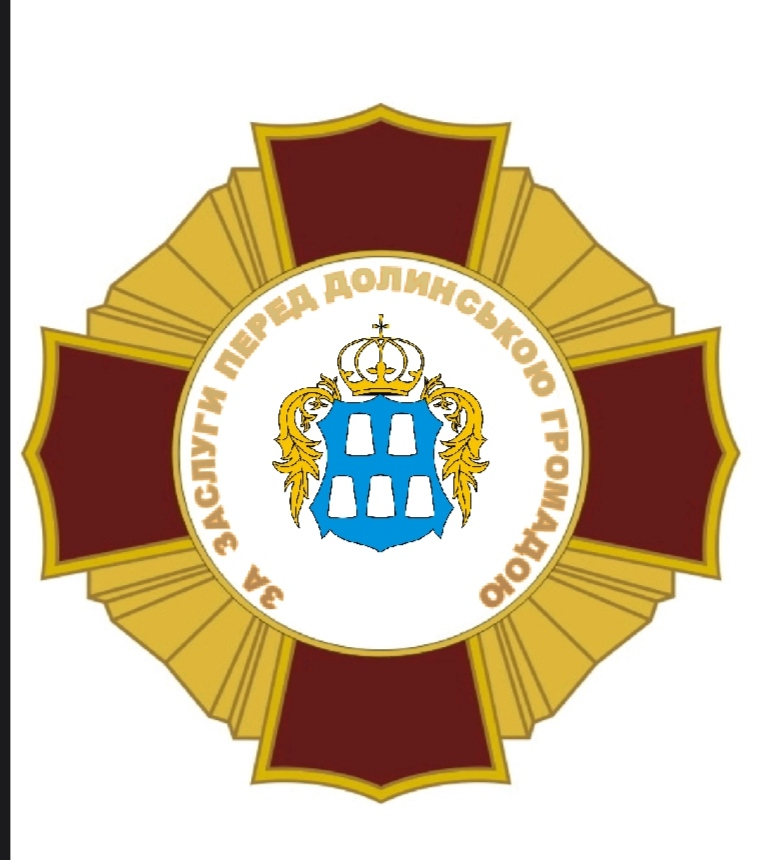 